Dienas centra „Tīraine” darba laiks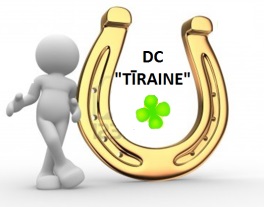 oktobrī darba dienās bērniem un jauniešiem no pl. 13.00 līdz 19.00.Pārējie apmeklētāji tiek pieņemti individuāli no pl.11.00Dienas centra “Tīraine” telpās, lietojot aizsargmaskas No 4. oktobra līdz 8. oktobrim                             www.dctiraine.lv tālr.: 27873903PirmdienaOtrdienaTrešdienaCeturtdienaPiektdiena11:00-13:00Sagatavošanas darbi 14:00-16:00Radošās aktivitātes 17:00-19:00Brīvā laika sporta aktivitātes ārā11:00-13:00Sagatavošanas darbi 14:00-16:0021 punkta izspēle ārā17:00-19:00Brīvā laika sporta aktivitātes ārā11:00-13:00Sagatavošanas darbi 14:00-16:00Radošā darbnīca plenērā17:00-19:00Brīvā laika sporta aktivitātes ārā11:00-13:00Sagatavošanas darbi 14:00-16:00Turnīrs 21 punkta izspēlē ārā18:30-19:00Apbalvošana11:00-13:00Sagatavošanas darbi 14:00-16:00Radošās aktivitātes 17:00-19:00Brīvā laika sporta aktivitātes ārā